2022학년도 정시모집 기회균형선발특별전형Ⅱ 학교생활기록부 대체 서식<작성 유의사항>본 서식은 반드시 사실에 근거하여 본인이 작성하여야 하며, 제출한 서류는 반환하지 않습니다.대학이 기술된 사항에 대해 사실 확인을 요청하는 경우 지원자는 적극 협조하여야 합니다.활동에 대한 증빙서류를 제출하는 경우, 원본 제출이 원칙이며 사본 제출 시 원본대조필하여야 합니다.허위사실 기재, 기타 부정한 사실 등이 발견될 경우, 불합격 처리되며 합격 이후라도 입학이 취소될 수 있습니다.공인어학성적 및 수학 ・ 과학 ・ 외국어 교과에 대한 교외 수상실적을 기재할 경우 서류 평가에서 “0점”(불합격) 처리됩니다.가. 공인어학성적나. 수학・과학・외국어 교과에 대한 교외 수상실적⦁위에서 열거된 항목 외에도, 대회 명칭에 수학·과학(물리, 화학, 생물, 지구과학, 천문)·외국어(영어 등) 교과명이 명시된 학교 외 각종 대회(경시대회, 올림피아드 등) 수상실적을 작성했을 경우 “0점”(불합격) 처리⦁‘교외 수상실적’이란 학교 외 기관이 개최한 대회 수상실적을 의미하며, 학교장의 참가 허락을 받은 교외 수상실적이라도 작성 시 “0점”(불합격) 처리교외 인증시험 참여 사실이나 성적, 논문 등재나 학회 발표, 도서 출간, 지식재산권(특허, 실용신안, 상표, 디자인) 출원이나 등록, 해외 활동실적 등은 작성할 수 없고, 어학연수 등 사교육 유발요인이 큰 교외 활동      의 경우에도 작성이 제한되므로 이를 준수하지 않았을 경우 평가에 불이익을 받을 수 있으니 작성을 금지합 니다.지원자 성명, 출신고교, 부모(친인척 포함)의 실명을 포함한 사회적‧경제적 지위(직종명, 직업명, 직장명, 직 위명 등)를 암시하는 내용을 기재할 경우 평가에 불이익을 받을 수 있으니 작성을 금지합니다.본인은 학교생활기록부  대체  서식  작성에  관한  유의사항을  숙지했으며, 유의사항 위반에 따른 조치에 대해서는 이의를 제기하지 않겠습니다. (동의 □)년	월	일지원자:	(인)서울대학교 총장 귀하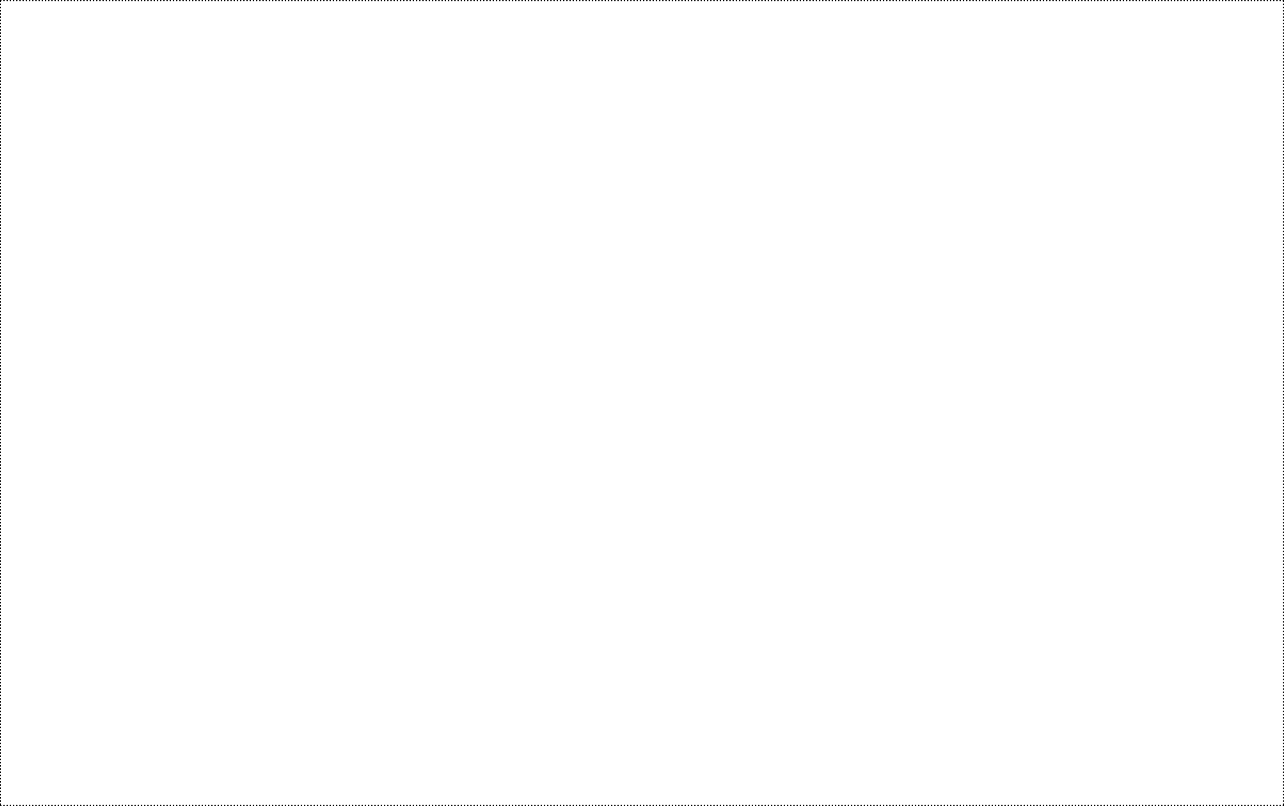 지원자성명접수번	호지원자모 집 단 위모 집 단 위대학계열/학부/과계열/학부/과전공학 력 정 보검 정 고 시출 신 자합격지역합격지역합격일년월일학 력 정 보외 국 소 재 고 등 학 교 및국 내 학 력 인 정 외 국 교 육 기 관 졸 업 (예 정 )자외 국 소 재 고 등 학 교 및국 내 학 력 인 정 외 국 교 육 기 관 졸 업 (예 정 )자외 국 소 재 고 등 학 교 및국 내 학 력 인 정 외 국 교 육 기 관 졸 업 (예 정 )자소재국가소재국가학 력 정 보외 국 소 재 고 등 학 교 및국 내 학 력 인 정 외 국 교 육 기 관 졸 업 (예 정 )자외 국 소 재 고 등 학 교 및국 내 학 력 인 정 외 국 교 육 기 관 졸 업 (예 정 )자외 국 소 재 고 등 학 교 및국 내 학 력 인 정 외 국 교 육 기 관 졸 업 (예 정 )자입학일입학일년월일졸업(예정)일년월일학 력 정 보외 국 소 재 고 등 학 교 및국 내 학 력 인 정 외 국 교 육 기 관 졸 업 (예 정 )자외 국 소 재 고 등 학 교 및국 내 학 력 인 정 외 국 교 육 기 관 졸 업 (예 정 )자외 국 소 재 고 등 학 교 및국 내 학 력 인 정 외 국 교 육 기 관 졸 업 (예 정 )자학교명학교명학 력 정 보□ 국 내 고 등 학 교 졸 업 (예 정 )자 중 외 국 소 재 고  재 학  경 험 이 1 학 기 이 상 있 는 자□ 국 내 고 등 학 교 졸 업 (예 정 )자 중 외 국 소 재 고  재 학  경 험 이 1 학 기 이 상 있 는 자□ 국 내 고 등 학 교 졸 업 (예 정 )자 중 외 국 소 재 고  재 학  경 험 이 1 학 기 이 상 있 는 자소재국가소재국가학 력 정 보□ 국 내 고 등 학 교 졸 업 (예 정 )자 중 외 국 소 재 고  재 학  경 험 이 1 학 기 이 상 있 는 자□ 국 내 고 등 학 교 졸 업 (예 정 )자 중 외 국 소 재 고  재 학  경 험 이 1 학 기 이 상 있 는 자□ 국 내 고 등 학 교 졸 업 (예 정 )자 중 외 국 소 재 고  재 학  경 험 이 1 학 기 이 상 있 는 자입학일입학일년월일전출일년월일학 력 정 보□ 국 내 고 등 학 교 졸 업 (예 정 )자 중 외 국 소 재 고  재 학  경 험 이 1 학 기 이 상 있 는 자□ 국 내 고 등 학 교 졸 업 (예 정 )자 중 외 국 소 재 고  재 학  경 험 이 1 학 기 이 상 있 는 자□ 국 내 고 등 학 교 졸 업 (예 정 )자 중 외 국 소 재 고  재 학  경 험 이 1 학 기 이 상 있 는 자학교명학교명학 력 정 보□ 북 한 에 서고 등 학 교교 육 과 정 을교 육 과 정 을이 수 한이 수 한자수 학한국수학올림피아드(KMO), 한국수학인증시험(KMC), 전국창의수학경시대회, 도시대항 국제수학토너먼트(TofT), 국제수학올림피아드(IMO)과 학한국물리올림피아드(KPhO), 한국화학올림피아드(KChO), 한국생물올림피아드(KBO), 한국지구과학올림피아드(KESO), 한국천문올림피아드(KAO), 한국뇌과학올림피아드(KBSO),  한국중등과학올림피아드(KJSO), 국제물리올림피아드(IPhO), 국제화학올림피아드(IChO), 국제생물올림피아드(IBO), 국제지구과학올림피아드(IESO), 국제천문올림피아드(IAO), 국제 뇌과학올림피아드(IBB), 국제중등과학올림피아드(IJSO)외국어전국 초중고 외국어(영어, 중국어, 일본어, 프랑스어, 독일어, 러시아어, 스페인어) 경시대회, 국제영어대회(IET), 글로벌 리더십 영어경연대회(GLEC), 국제영어논술대회(IEEC), 영어글쓰기대회, 영어말하기대회활동 목록활동 목록활동 목록활동 목록활동 목록연번활동(서류)명활동기간( 년 월 일 ~ 년 월 일)활동내용활동(발행)기관1▢▢▢▢20**년 **월 **일**고등학교2△△△△3◯◯◯4▷▷▷5◇◇◇◇678910